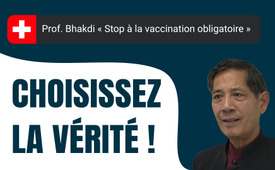 Prof. Sucharit Bhakdi: OUI à l'initiative populaire suisse « Stop à la vaccination obligatoire » du 9 juin 2024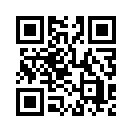 Le professeur Sucharit Bhakdi lance un appel pressant à l'occasion de la votation populaire suisse « Pour la liberté et l'intégrité physique (stop à la vaccination obligatoire) ». Il recommande aux électeurs suisses de voter OUI le 9 juin 2024 à l'initiative « Stop à la vaccination obligatoire », afin qu'en aucune circonstance le refus d'une atteinte à l'intégrité physique ou mentale ne puisse être sanctionné.
Bhakdi invite à se lever au pays de Guillaume Tell et à écrire l'histoire pour l'unité indissociable de la liberté et de la Suisse !Prof. Sucharit Bhakdi [Professeur universitaire de microbiologie médicale]:

La Suisse et la liberté ! La liberté et la Suisse - une unité indissociable !
Suisses, le monde vous regarde ! Dites OUI à l'initiative le 9 juin !
Ne vous laissez pas tromper !
Ne vous laissez pas berner par les politiciens qui prétendent que le droit à l'autodétermination est déjà ancré dans la Loi fondamentale. Certes, vous pourriez refuser toute atteinte à l'intégrité physique ou mentale - mais êtes-vous sûrs d'être réellement protégés pour autant ?
La réponse est claire : non, car dans certaines circonstances, que vous n'avez pas déterminées, il est possible pour les gouvernants de punir votre refus par des mesures draconiennes : exclusion, isolement, discrimination, poursuites pénales, voire internement forcé dans des établissements de soins et traitement médical forcé.
C'est ainsi que le grand médecin suisse et lanceur d'alerte Covid de la première heure, le Dr Thomas Binder, l'a appris et vécu dans sa propre chair.
C'est ce qu'il s'agit maintenant d'obtenir : aussi longtemps que le peuple, vous, ne participez pas à la décision, le refus d'une intervention sur l'intégrité physique ou mentale ne doit en aucun cas être sanctionné.
La Suisse, le pays de Guillaume Tell ! Dans ce pays, chacun doit se lever le 9 juin, participer et cocher le « OUI .
Faites-le et écrivez l'histoire pour l'unité indissociable de la liberté et de la Suisse !de sb.Sources:Votation CH du 9 juin 2024 :
Pour la liberté et l'intégrité physique (Stop à la vaccination obligatoire)
www.kla.tv/29129


Site web du comité d'initiative
https://www.freiheit-unversehrtheit.ch/frCela pourrait aussi vous intéresser:---Kla.TV – Des nouvelles alternatives... libres – indépendantes – non censurées...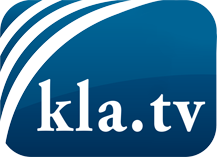 ce que les médias ne devraient pas dissimuler...peu entendu, du peuple pour le peuple...des informations régulières sur www.kla.tv/frÇa vaut la peine de rester avec nous! Vous pouvez vous abonner gratuitement à notre newsletter: www.kla.tv/abo-frAvis de sécurité:Les contre voix sont malheureusement de plus en plus censurées et réprimées. Tant que nous ne nous orientons pas en fonction des intérêts et des idéologies de la système presse, nous devons toujours nous attendre à ce que des prétextes soient recherchés pour bloquer ou supprimer Kla.TV.Alors mettez-vous dès aujourd’hui en réseau en dehors d’internet!
Cliquez ici: www.kla.tv/vernetzung&lang=frLicence:    Licence Creative Commons avec attribution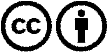 Il est permis de diffuser et d’utiliser notre matériel avec l’attribution! Toutefois, le matériel ne peut pas être utilisé hors contexte.
Cependant pour les institutions financées avec la redevance audio-visuelle, ceci n’est autorisé qu’avec notre accord. Des infractions peuvent entraîner des poursuites.